О внесении изменений в постановление администрации города Сосновоборска от 07.06.2019 №913 «Об утверждении состава и положения о комиссии по подготовке и проведению Всероссийской переписи населения 2020 года на территории города Сосновоборска»В связи с кадровыми изменениями, руководствуясь ст. ст. 26, 38 Устава города Сосновоборска,ПОСТАНОВЛЯЮВнести в постановление администрации города от 07.06.2019 № 913 «Об утверждении состава и положения о комиссии по подготовке и проведению Всероссийской переписи населения 2020 года на территории города Сосновоборска» (далее - Постановление) следующие изменения:Приложение 1 к Постановлению читать в новой редакции согласно приложению 1 к настоящему постановлению.2. Постановление вступает в силу в день, следующий за днем его официального опубликования в городской газете «Рабочий».Глава города                                                                                   С.А. ПономаревПриложение 1к постановлению администрациигорода от «04» февраля 2020 г. № 101СОСТАВКОМИССИИ ПО ПОДГОТОВКЕ И ПРОВЕДЕНИЮ ВСЕРОССИЙСКОЙ ПЕРЕПИСИ НАСЕЛЕНИЯ 2020 ГОДА НА ТЕРРИТОРИИ ГОРОДА СОСНОВОБОРСКА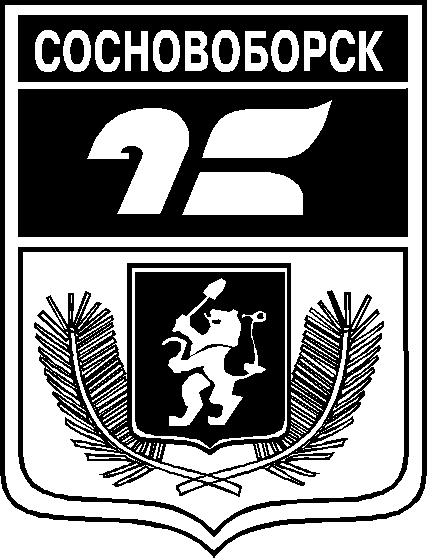 АМИНИСТРАЦИЯ ГОРОДА СОСНОВОБОРСКАПОСТАНОВЛЕНИЕ04 февраля 2020                                                                                                     № 101Романенко Е.О.Заместитель Главы города по социальным вопросам, председатель комиссииКолотилина О.В.Руководитель управления планирования иэкономического развития администрации города, заместитель председателя комиссииГришина Т.В.Уполномоченный по вопросам переписи населения на территории г. Сосновоборска, заместитель председателя комиссииМалышева Е.А.Начальник отдела развития предпринимательства и труда администрации города, секретарь комиссииЧлены комиссии:Елисеева О.Ф.Руководитель финансового управления администрации городаШаталова О.А. Руководитель управления градостроительства,имущественных и земельных отношений (УГИЗО) администрации городаСвентицкая Н.Е.Начальник отдела имущественных и земельныхотношений УГИЗО администрации городаВоробьева О.В.Руководитель Территориального отделения краевого государственного казенного учреждения «Управление социальной защиты населения» по г.Сосновоборску Красноярского краяСемакина Н.Е.Руководитель управления делами и кадрамиадминистрации городаБакулин В.Н.Начальник отдела капитального строительства и ЖКХ администрации города Залетаева Н.А.Директор ООО УК «Жилкомсервис» (посогласованию)Попов Н.С.Директор ООО УК «ЖилКомЦентр» (по согласованию)Гришин В.В.Начальник ОП МО МВД России «Березовский» (по согласованию)Санькова А.А.Начальник ОВМ ОП МО МВД России «Березовский» (по согласованию)Крюкова Ю.В.Главный специалист по работе со СМИ и населением Бормотова И.В.Главный редактор КГАУ «Редакция газеты «Рабочий» 